ЭКЗАМЕНЫ??? Готовимся правильно!Как подготовиться психологически?-    Подготовь место для занятий. - Введи в интерьер комнаты желтые и фиолетовые цвета.- Начинай готовиться к экзаменам заранее, понемногу, по частям, сохраняя спокойствие. - Начни с самого трудного раздела, с того материала, который хуже всего.Если очень трудно собраться с силами и с мыслями, постарайся запомнить сначала самое легкое, а потом переходи к изучению трудного материала.Ежедневно выполняй упражнения, способствующие  снятию внутреннего напряжения, усталости, достижению  расслабления.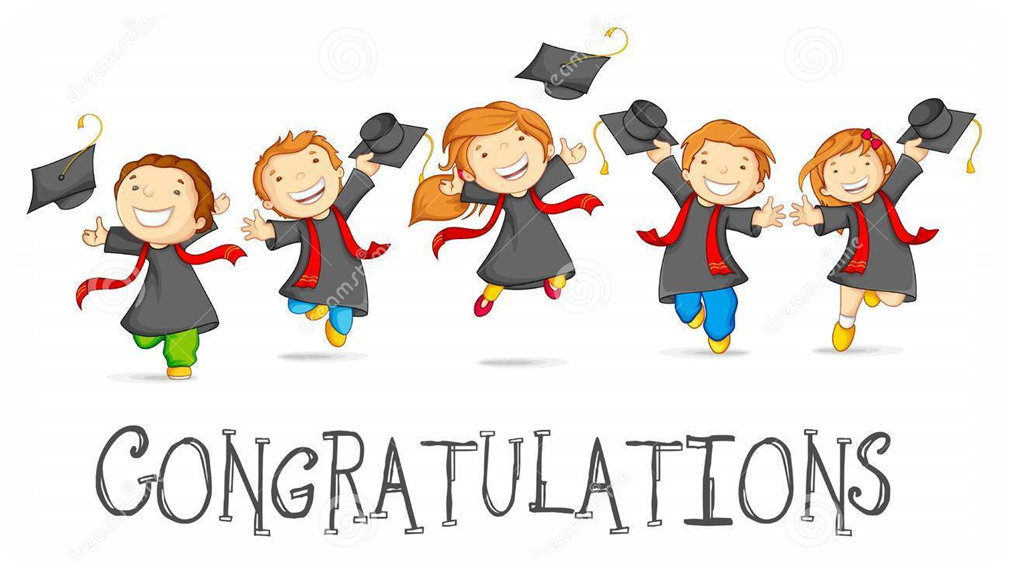 Готовясь к экзаменам, мысленно рисуй себе картину победы, успеха.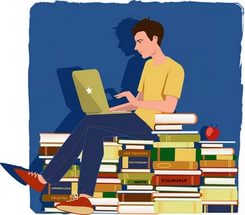 Режим дня – это очень важно!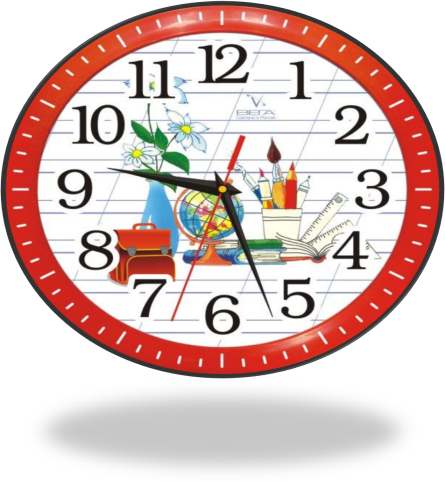 - Раздели день на три части:готовься к экзаменам;занимайся спортом, гуляй на свежем воздухе;спи не менее 8 часов; если есть желание и потребность, сделай себе послеобеденный сон.- Составь план занятий. Для начала определи: кто ты – «сова» или «жаворонок», и в зависимости от этого максимально используй утренние и вечерние часы.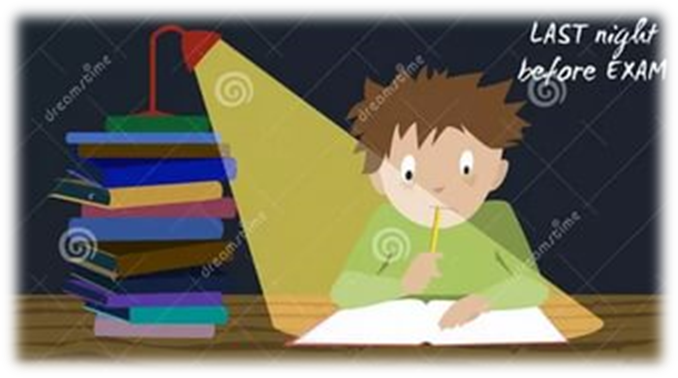 - Чередуй занятия и отдых: 40 минут занятий, затем 10 минут – перерыв.Как запоминать большее количество материала?Повторяй материал по вопросам. Вначале вспомни и обязательно кратко запиши всё, что знаешь, и лишь затем проверь правильность дат, основных фактов. Читая учебник, выделяй главные мысли, как опорные пункты темы. Выписывай их отдельно на маленьких листочках и в последний день перед экзаменом просмотри их еще раз.Выполняй как можно больше различных тестов по предмету.Тренируйся с секундомером в руках, засекай время выполнения тестов.Оставь один день перед экзаменом на то, чтобы еще раз повторить самые трудные вопросы.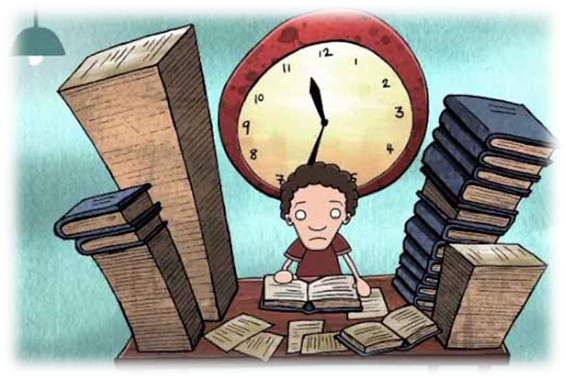 Условия поддержки работоспособностиЧередовать умственный и физический труд.В гимнастических упражнениях предпочтение следует отдавать кувырку, свече, стойке на голове, так как усиливается приток крови к клеткам мозга.Чаще бывай на свежем воздухе.Беречь глаза, делая перерыв каждые 20-30 минут (оторвать глаза от книги, посмотреть вдаль).Минимум телевизионных передач и игр на компьютере! 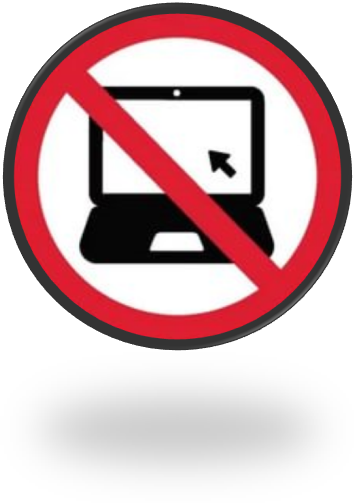 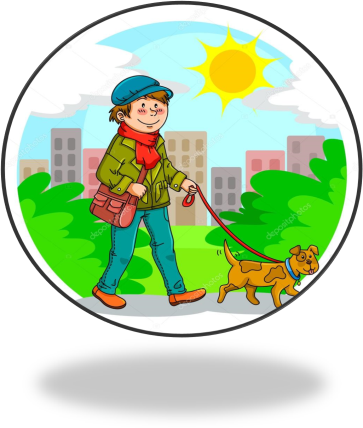 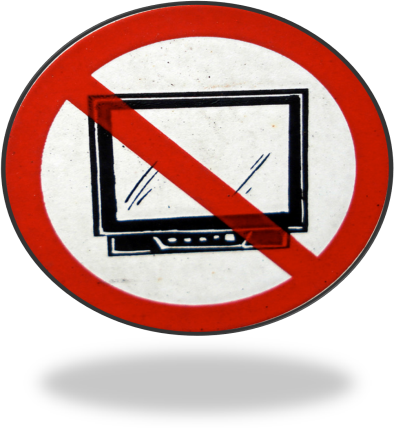 Как справиться со стрессом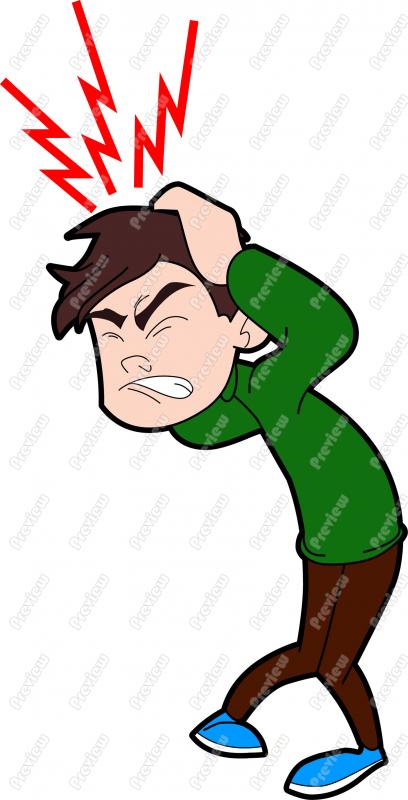 Физиологические признаки стресса: бессонница, головные боли, сердцебиение, боли в спине, в желудке, в сердце, несварение желудка, спазмы.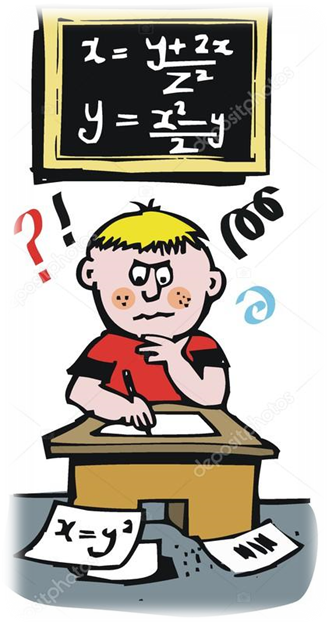 Психологическими признаками стресса являются рассеянность, расстройство памяти, плаксивость, излишнее беспокойство, беспричинные страхи, раздражительность. Это приводит к потере уверенности в себе, к возникновению различных заболеваний, психическим расстройствам и к лекарственной зависимости.       Что делать, чтобы нейтрализовать стресс?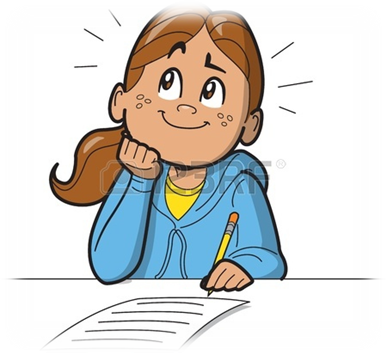 	Во-первых, при стрессах быстро расходуется запас витаминов в организме, особенно группы В. Многие врачи советуют принимать ежедневно витамины, но помните о передозировке. Всё должно быть в меру!	Во-вторых, очень полезны физические упражнения. Ходите в спортивный зал, делайте зарядку, танцуйте, пойте, гуляйте по городу, посещайте бассейн, баню.	В-третьих, необходима психическая и физическая релаксация. Попробуйте следующие способы: слушайте расслабляющую музыку, смотрите на ночное небо, облака, мечтайте.	В-четвёртых, для гармоничной жизни необходима поддержка семьи, друзей. Ходите на психологические тренинги, не уклоняйтесь от семейных торжеств, знакомьтесь с новыми интересными людьми. 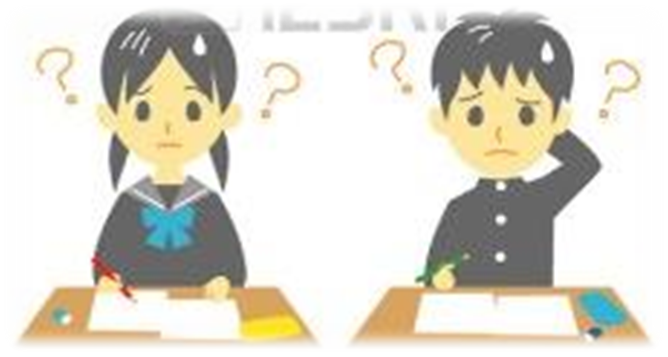 «Утро перед «казнью»	Как бы замечательно вы ни выспались, переутомление предыдущих дней всё равно, как правило, даёт знать о себе. Чтобы по возможности быстро привести себя в форму можно проделать следующее:Шаги в холодной воде: наберите в ванну немного прохладной воды (по щиколотку). И походите по этой воде, поднимая и опуская ступню. Не так обжигает, как ледяной душ, но освежает замечательно!Если удастся выкроить время для утренней пробежки и – здорово! Если не получится, сделайте хотя бы несколько отжиманий и приседаний.Пейте воду! Это простейший способ взбодриться и подпитать себя энергией. Если чувствуете себя вконец измотанным, выпейте медленными глотками стакан воды. Однако не налегайте на кофе: подстёгивая и взбадривая, кофе служит одновременно и дурную службу, так как увеличивающийся за счет кофеина выброс адреналина в кровь может привести к ненужной нервозности и перевозбуждению.Устройте себе сладкую жизнь: очень полезно съесть на завтрак что-нибудь сладкого (но не тяжелого!). Глюкоза, как никогда, нужна вам сегодня. Если же сладости на завтрак не вызывают у вас аппетита, возьмите с собой немного сахара и положите кусочек рафинада в рот перед началом экзамена.  Уходя, обнимитесь: поистине магической силой обладает человеческое объятие! Если в момент тревоги, усталости и отчаяния кто-то любящий раскроет вам объятия и прижмет к себе, чудесная энергия вольется в ваше тело и душу. Отсюда, наверное, и пошла эта традиция: обнимать на прощание перед дальней дорогой или приветствуя после долгого пути. Вот и перед экзаменом не забудьте обняться с тем, кто вас провожает, или хотя бы обменяться крепким рукопожатием. 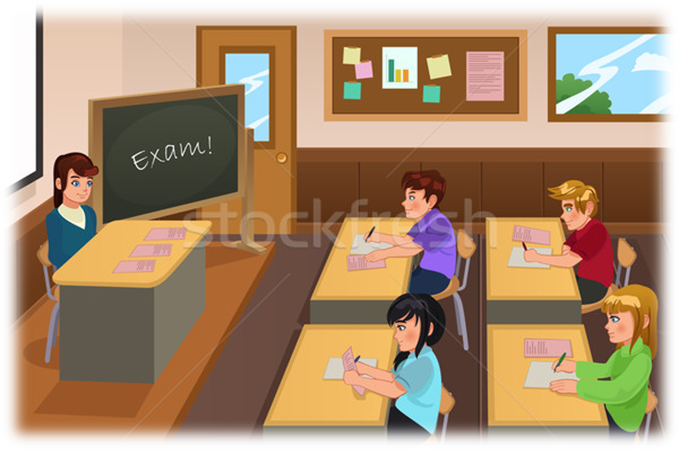 